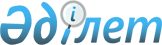 О внесении дополнения в постановление акимата района от 1 октября 2008 года № 182 "Об определении перечня должностей специалистов, работающих в аульной (сельской) местности"
					
			Утративший силу
			
			
		
					Постановление акимата Каргалинского района Актюбинской области от 14 октября 2011 года № 297. Зарегистрировано Управлением юстиции Каргалинского района Актюбинской области 28 октября 2011 года № 3-6-128. Утратило силу постановлением акимата Каргалинского района Актюбинской области от 1 апреля 2013 года № 50      Сноска. Утратило силу постановлением акимата Каргалинского района Актюбинской области от 01.04.2013 № 50.      

В соответствии с пунктом 3 статьи 238 Трудового Кодекса Республики Казахстан от 15 мая 2007 года № 251, статьей 31 Закона Республики Казахстан от 23 января 2001 года № 148 «О местном государственном управлении и самоуправлении в Республике Казахстан», пунктом 4 статьи 18 Закона Республики Казахстан от 8 июля 2005 года № 66 «О государственном регулировании развития агропромышленного комплекса и сельских территорий» акимат района ПОСТАНОВЛЯЕТ:



      1. Внести следующее дополнение в постановление акимата района «Об определении перечня должностей специалистов, работающих в аульной (сельской) местности» от 1 октября 2008 года № 182, (зарегистрированное в Реестре государственной регистрации нормативных правовых актов за № 3-6-71, опубликованное 28 октября 2008 года в районной газете «Қарғалы» за № 51 (4435)):

      в приложении к постановлению в перечне «Должности специалистов социального обеспечения» после строки «1) Социальный работник по уходу» дополнить строкой «2) Специалист по социальной работе - специалист центра занятости».



      2. ГУ «Каргалинский районный отдел экономики, бюджетного планирования и предпринимательства» (Ельтаева А.Т.) дополненный перечень предоставить в районный маслихат для согласования.



      3. Контроль за исполнением данного постановления возложить на заместителя акима района Х.С.Жылкыбекова.



      4. Настоящее постановление вводится в действие по истечении десяти календарных дней после дня его первого официального опубликования.      Аким района                              А.Сагиев

ПРИЛОЖЕНИЕ

к постановлению акимата района

от 14.10.2011 года № 297 ПЕРЕЧЕНЬ

лиц имеющих право на двадцати пяти процентное повышение

должностных окладов и тарифных ставок за счет средств районного

бюджета специалистам социального обеспечения, образования,

культуры и спорта, работающим в сельской местности
					© 2012. РГП на ПХВ «Институт законодательства и правовой информации Республики Казахстан» Министерства юстиции Республики Казахстан
				Р/с

№Наименование должности
Должности специалистов социального обеспечения
1)Социальный работник по уходу2)Специалист по социальной работе - специалист центра занятостиДолжности специалистов образования
1)Учителя всех специальностей организации образования2)Директор школы, школы - интерната, комплекса «Школа - детский сад»3)Заведующий дошкольной организацией4)Заместитель директора по учебной, учебно - воспитательной, воспитательной работе организаций всех типов и видов5)Педагог - психолог6)Социальный преподаватель7)Учитель - логопед8)Учитель - дефектолог9)Педагог - организатор10)Педагог дополнительного образования11)Преподаватель12)Преподаватель - организатор начальной военной подготовки13)Старший воспитатель, воспитатель14)Старший вожатый, вожатый15)Музыкальный руководитель, аккомпаниатор, концертмейстер, непосредственно занимающийся учебно - воспитательной деятельностью16)Инструктор по физической культуре17)Тренер - преподаватель по спорту, непосредственно занимающийся учебно - преподавательской деятельностью18)Начальник лагеря (оборонно-спортивного, оздоровительного, школьного, труда и отдыха)19)Заведующий учебно - производственной мастерской20)Заведующий методическим кабинетом21)Директор организации дополнительного образования22)Инструктор по труду23)Мастер производственного обучения24)Заведующий интернатом25)Заведующий библиотекой26)Библиотекарь27)Методист28)Врач29)Медицинская сестра30)Диетическая сестра31)Хореограф32)Культорганизатор33)Художественный руководитель34)Специалист по программному обеспечению35)ХудожникДолжности специалистов культуры
1)Директор2)Заведующий библиотекой, филиалом, клубом3)Заведующий отделом4)Библиограф5)Методист6)Художник7)Библиотекарь8)Специалист по программному обеспечению9)Художественный руководитель10)Культорганизатор11)Аккомпаниатор12)Руководитель коллектива